ГБОУ ШКОЛА № 1375Дошкольное отделение № 6СЦЕНАРИЙосеннего праздника для детей средней группы
«Урожай собирай!»				Автор сценария:
				воспитатель Разводовская Т. Е.
				Режиссер:
				муз. руководитель Гойжа Н. В.Москва, октябрь 2015На вступление к песне «Урожайная» муз. А.Филиппенко, сл.Т.Волгиной, стр.12, сб.  «Муз. в дет. саду», старшая группа.  Девочки – овощи вбегают в зал, садятся по-турецки на ковёр.Входят в зал под пение песни мальчики – огородники (в руках - грабли), становятся возле своего овоща:Мальчики:		Мы корзиночки несём,Хором песенки поём.Урожай  собирайИ на зиму  запасай!Ой-да, собирайИ на зиму запасай!Мы – ребята молодцы, Собираем огурцы,И Фасоль, и горох,Урожай у нас не плох!Ой-да, и горох,Урожай у нас не плох.Кабачок:		Я, пузатый кабачок,Отлежал себе бочок,Мальчики:		Не ленись, не зевай,А в корзинку полезай!Ой-да, не зевай,А в корзинку полезай!1-ый огородник:			Вот  какой  наш  огородМного здесь всего растёт,Много вкусных овощейИ для супа и для щей!Морковка! 
Морковь:				Я здесь!
Картошка!
Картофель:				Я здесь!Редис, Капуста  и  Горох!Редис, капуста, горох:		Мы тут!На грядках растут!2-ой огородник:			В руки лейки мы возьмём,    					Утром грядки мы польём.      					Огород наш вырастай,     					Урожай наш, созревай!
Кабачок!Кабачок:				Я здесь!Помидор!Помидор:				Я здесь!Лук, Чеснок,  Огурец  и  Фасоль!Девочки – овощи:			Мы тут!На грядках  растут!3-й огородник:			Постарались мы не зря,     					Посмотрите-ка, друзья.     					Мы корзиночки возьмём,     					Урожай наш соберём!
Песня - игра «Огородная-хороводная»,стр.55, сб.  «Муз.  рук.», №5, 2008г.: Есть у нас огород, И там зеленый лук растет! Вот такой ширины, Вот такой вышины! Ты, лучок, сюда спеши, И немного попляши! А потом не зевай И в корзину полезай!  (репка, помидор, редис, огурец)Есть у нас грузовикОн не мал, не велик. Вот такой вышины,Вот такой ширины. Ты шофёр сюда спеши Ты немножко попляши.А потом не зевай, Увози наш урожай.Шофёр увозит детей на стульчикиВедущий:	Все девчонки и мальчишки, знаю – очень любят книжки. Любят сказки, любят песни, а чтоб было интересней Сказку вам одну покажем и про спор один расскажем. Инсценирование стихотворения Ю. Тувима «Овощи»: Реквизит: стол, кастрюля, половник,разделочная доска, нож, настоящие овощи в корзинеХозяйка (взрослый):	Хозяйка однажды с базара пришла,Хозяйка с базара домой принесла:Картошку, капусту, морковку, горох,Петрушку и свеклу. Ох!...при назывании овоща девочки по очереди выходят и становятся справа и слева от стола хозяйкиВот овощи спор завели на столе.Кто лучше, вкусней и нужней на земле:Овощи:		– Картошка!– Капуста!– Морковка!– Горох!– Петрушка!
– Нет, свекла!Хозяйка:		Ох!..Хозяйка тем временем ножик взялаДевочки – овощи изображают испугИ ножиком этим крошить началаДевочки овощи убегают за занавес, хозяйка режет настоящие овощиКартошку (картофель выглядывает из-за занавеса)капусту (капуста выглядывает из-за занавеса)  морковку (морковь выглядывает из-за занавеса)горох (горох выглядывает из-за занавеса)Петрушку (петрушка выглядывает из-за занавеса) И свеклу (свекла выглядывает из-за занавеса)Хозяйка мешает половником в кастрюле, овощи выходят из-за занавесаОвощи (с облегчением): 	Ох!Хозяйка:		Накрытые крышкою в душном горшке
			Кипели. кипели в крутом кипятке Овощи подкрадываются к столу, заглядывают в кастрюлюОвощи:		– Картошка!– Капуста!– Морковка!– Горох!– Петрушка!
– И свекла!Хозяйка:	Ох!Овощи (хором): 	И суп овощной получился неплох!Хозяйка представляет артистов, они кланяются, под вступление к песне про овощи все остальные дети становятся полукругом. «Песенка об овощах»,  муз. и сл. Н.Зарецкой, стр.11,сб. «Муз. рук.» №5, 2010Ведущий:		Овощи все хороши!      			Попляшем с ними от души!Танец «Пляска овощей и садовников», муз. русск. нар., стр.53, сб.  «Календарные муз. праздники для детей старшего дошкольного возраста», движения на стр.43, мальчики провожают девочек на стульчики, садятся вместе с нимиВедущий: 	Вот сколько подарков приготовила для вас осень: овощи для супа исалата, фрукты на компот и варенье, каштаны для игр! 
Давайте Осень к нам позовём… Дети: Осень, Осень, мы тебя ждём! Осень:  	Вы обо мне? А вот и я!  Привет осенний вам, друзья.  Не виделись мы целый год.  За летом следом мой черед. Вы рады встретиться со мной? 1-ый ребенок:	Здравствуй, Осень, золотая     			Мы давно тебя здесь ждём     			И тебе сегодня, Осень,     			Мы стихи сейчас прочтём2-ой ребенок:	Если на деревьях листья пожелтели,
Если в край далекий птицы улетели,
Если небо хмурое, если дождик льется,
Это время года осенью зовется.3-ий ребенок:	Ходит осень в нашем парке,Дарит осень всем подарки:
Бусы красные – рябине,
Фартук розовый – осине,
Зонтик желтый – тополям,
Фрукты осень дарит нам.Осень: А вам я хочу подарить веселые игры! А первая моя игра специально для огородников! Называется она «Кто быстрей соберет урожай»!Игра «Кто быстрей»: в центре зала лежит обруч, внутри обруча – муляжи овощей, по количеству меньше, чем играющих; дети под музыку ходят по залу, как только музыка останавливается, дети берут из обруча по одному овощу. дети, которым не хватило овощей. садятся на стулья. По ходу игры ведущий следит за тем, чтобы овощей было меньше, чем игроков. Игра продолжается до тех пор. пока не выявится победитель.Осень:	Посмотрите, у меня в корзине есть платок, да только он не простой, 		а волшебный! Поиграем с ним в прятки? 
                  	Крепко за руки беритесь                  	И в кружок   все  становитесьГлазки закрываем,Дружно   приседаем! 
Кого спрятал мой платочек?
Ну-ка отгадаем! Игра «Волшебный платок»: дети присаживаются на корточки в центре зала, закрывают глаза, Осень накрывает одного ребенка платком. Дети встают и угадывают, кого спрятала Осень.Осень:	В моей корзинке еще что-то есть… (достает бубны)
Игра «Солист»: дети стоят по кругу, в руках у троих из них – бубен.
На первую часть музыки дети передают друг другу инструмент. На вторую часть музыки тот, у кого оказался бубен, играет на нем соло. Остальные дети хлопают ему в ладоши.Осень:	Вы так здорово хлопали, что мне захотелось поиграть с вами в еще одну игру!Игра «ЛАДОШКИ »: дети стоят в кругу, вытянув ладошки перед собой.
Ведущий – ребенок ходит между ними, легко хлопая по протянутым ладошкам. Все дети поют: (русск. нар. мел. «Ах, вы, сени»)Дай, похлопаю ладошкой
По твоей совсем немножко.
Подставляй их поскорей,
Хлопай, хлопай веселей.В конце песни ребенок – ведущий приглашает на танец – дружбы, того на ком закончилась песня.Осень:		Мы играли, танцевали, Песни дружно распевали. Я для вас, мои друзья, Угощенье сберегла. Осень фруктами щедра (выносит корзину с фруктами).Нету их вкусней на свете, ешьте витамины, дети!Осень раздаёт разрезанные овощи и фрукты детям. 			Жалко с вами расставаться, но пришла пора прощаться.Было весело у вас. 	До свиданья, в добрый час! Дети и ведущий благодарят осень, под музыку выходят из зала.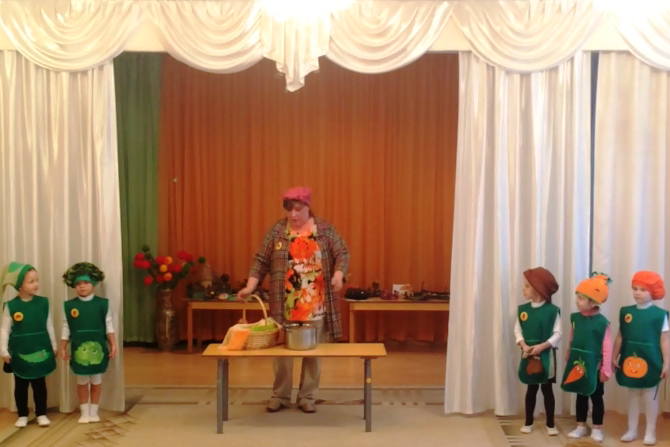 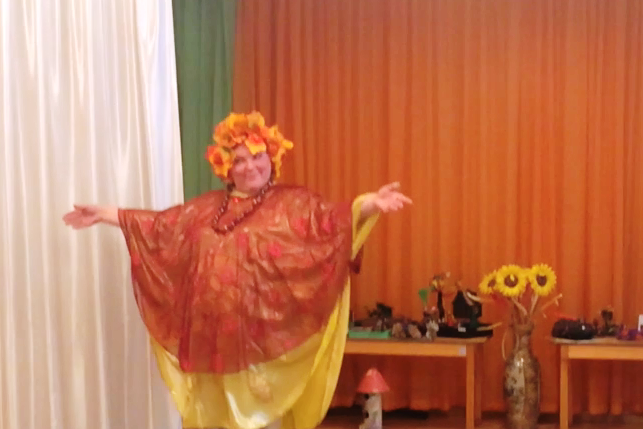 